Научно-исследовательский проект «Солнечный цветок»Цель: Создать условия для расширения и уточненияпредставлений о солнечном цветке-подсолнухеЗадачи:1. Формировать у детей познавательный интерес2. Формировать навыки исследовательской деятельности3. Познакомить со строением и жизнедеятельностьюрастения, особенностями выращивания, уходом, сборомурожая4. Способствовать индивидуальному самовыражению детей в процессе продуктивной творческой деятельности5. Развивать у детей связную речь, через заучивание стихов,рассказов6. Развивать трудовые навыки, взаимопомощь7. Воспитывать бережное отношение к природеТип проекта: долгосрочныйУчастники проекта:• Дети и родители старшей и подготовительной группы       •Воспитатели группыСотрудники Красноярского Аграрного университетаАктуальность Любовь к природе у детей не приходит сама собой – ее нужно пробудить. Дети дошкольного возраста проявляют заботу и бережное отношение лишь к тем объектам природы, о которых имеют достаточно глубокие и разносторонние знания, в других случаях в их поведении проявляется нейтрально-безразличное отношение, а часто и просто отрицательное. Если ребенок хотя бы раз в дошкольном возрасте участвовал в исследовании окружающих объектов, то успех в дальнейшей учебе в школе обеспечен. Ведь в процессе детского исследования ребенок получает конкретные познавательные навыки: учится наблюдать, рассуждать, планировать работу, учится прогнозировать результат, экспериментировать, сравнивать, анализировать, делать выводы и обобщения, словом развивает познавательные способности. В проекте "Солнечный цветок - подсолнух» дети знакомятся с подсолнухом, как символом солнца, условиями, которые необходимы для его роста.Проблема Проявление интереса к семенам подсолнечника. Мало знаний о подсолнечнике. Как вырастает из семени подсолнух?Методы1. Сбор информации2. Наблюдение, рассматриваниеиллюстраций, энциклопедий3. Беседы4. Эксперимент5. Анализ полученных данныхПредполагаемый результат • У детей сформировано представление о подсолнухе – растение Солнечный-цветок • Дети используют различные инструменты для исследования • Дети делают выводы о росте подсолнуха, опираясь на свои наблюдения • У детей сформированы такие черты, как любознательность, инициатива, развивается мышление, память, творческое воображениеВ начале мы провели ряд наблюдений: «Что помогает растениям расти»: Дети обсудили, почему растения растут. Определили назначение всех частей растения: корень впитывает из земли влагу, питательные вещества; стебель переносит их к листьям, цветам, семенам; листья поглощают свет; из цветов потом будут семена. Растения растут потому, что для них есть хороший «дом»: питательная почва, вода, тепло, свет. Расти растению «помогают»: солнце, дождь, земля и люди.Изучив условия, необходимые для проростания и роста подсолнуха, мы вместе с детьми выбрали самое солнечное место в огороде нашего детского сада, при помощи родителей вскопали грядку и посадили семена подсолнуха.МЫ САМИ ВЫРАСТИЛИ ПОДСОЛНУХИ!«Подсолнух ложится спать?» Мы обратили внимание на интересное явление - цветы подсолнуха открыты в полдень и закрыты вечером. А также сам цветок в течении дня поворачивается за солнцем«Соберем семена подсолнуха» Мы осмотрели цветы подсолнуха, нашли зрелые семена, собрали их. Обратили внимание детей на то, что цветок один, а семян много. Значит, на будущий год можно вырастить много цветущих растений, а зимой мы будем кормить птиц в птичьей столовой.РЕЗУЛЬТАТЫ НАБЛЮДЕНИЙ В ходе реализации проекта была достигнута основная цель –у детей появился интерес и желание узнавать новое о природе Проект способствовал обогащению эмоциональной и интеллектуальной сферы дошкольников, развитию творческих способностей детей.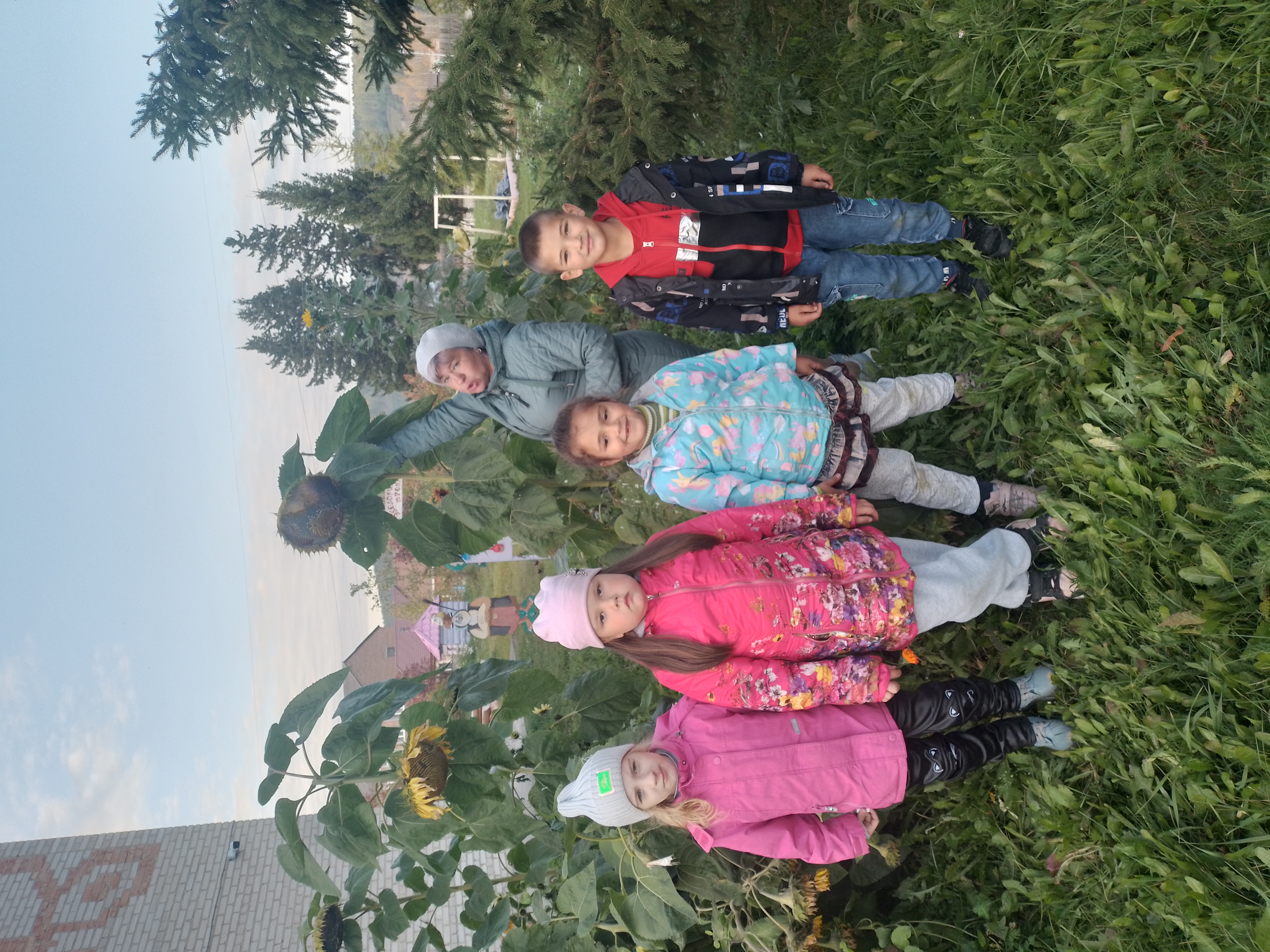 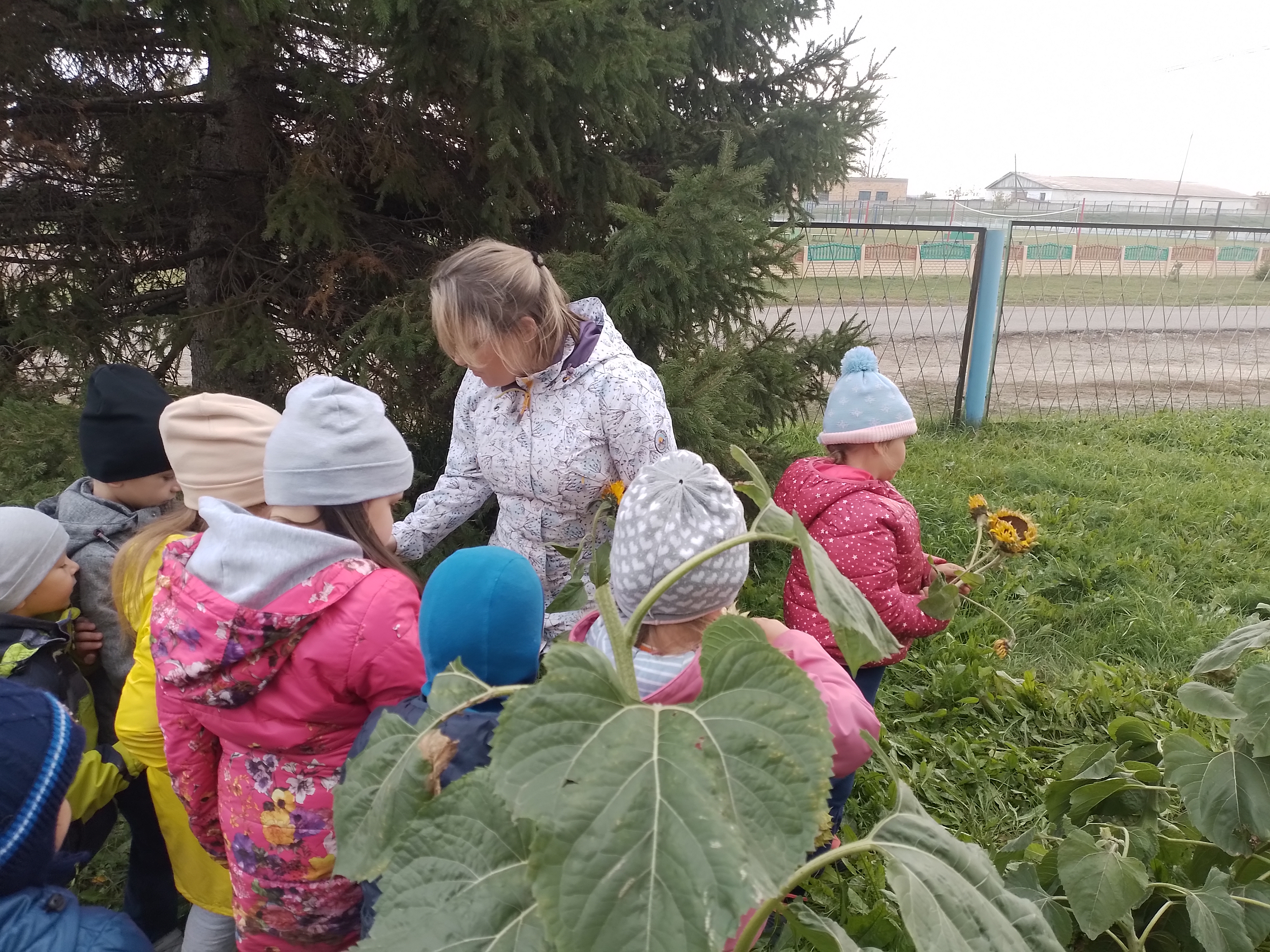 